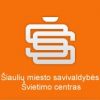 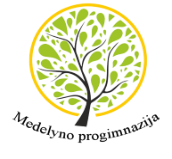 RESPUBLIKINIO BENDROJO  UGDYMO  ĮSTAIGŲ  MOKINIŲ KŪRYBINIŲ DARBŲ PARODOS–KONKURSO „LA FRANCE EN LEGO“ („PRANCŪZIJA IŠ LEGO“) NUOSTATAIBENDROSIOS NUOSTATOS  Respublikinio bendrojo ugdymo įstaigų 1–12 kl. mokinių kūrybinių darbų parodos–konkurso „La France en LEGO“ „Prancūzija iš LEGO“ (toliau  – konkursas) nuostatai reglamentuoja konkurso tikslą ir uždavinius, dalyvius, darbų pateikimo ir organizavimo tvarką.  Kūrybinių darbų konkursas „Prancūzija iš LEGO“ organizuojamas nuo 2023 m. vasario 13 d. iki 2023 m. kovo 31 d.   Konkurso rengėjai ir vykdytojai:  Šiaulių Medelyno progimnazija, Birutės g. 40, LT-76192  el. paštas medelpm@splius.lt tel. 841 524138Šiaulių miesto savivaldybės švietimo centras, Pakalnės g. 6A, LT-76293, Šiauliai, el. paštassv.centras@siauliai.ltTIKSLAS  IR  UŽDAVINIAI 	 Konkurso tikslas – LEGO kaladėlių pagalba pasitelkiant kūrybiškumą ir saviraišką ugdyti mokinių domėjimąsi prancūzų kalba, Prancūzijos bei frankofoniškų šalių kultūra.Uždaviniai: Ugdyti mokinių domėjimąsi prancūzų kalba, šia kalba kalbančių šalių kultūra, mokslo, sporto bei meno pasiekimais, gebėjimą atskleisti kultūrinį identitetą. Ugdyti kritinį mąstymą, plėtoti komandinio darbo bei praktinės ir kūrybinės veiklos,   socialinius gebėjimus ir įgūdžius. Didinti mokinių motyvaciją mokantis prancūzų kalbos inovatyviais metodais.  KONKURSO  DALYVIAI Konkurse dalyvauja 1–12 klasių bendrojo ugdymo mokyklų mokiniai ir juos parengę mokytojai.  Dalyviai skirstomi į keturias amžiaus grupes (1-4, 5–8, 9–10 ir 11–12 klasės). REIKALAVIMAI  KONKURSO  DARBAMS IR JŲ PATEIKIMAS Reikalavimai kūrybiniams darbams:  Konstrukcijos ar jų kompozicijos turi būti kurtos iš LEGO kaladėlių.  Kūrybiniai darbai turi atitikti prancūzų kalbos, Prancūzijos bei frankofoniškų šalių kultūros tematiką.Visi mokinių kūrybiniai darbai pateikiami Jpg, Png formatu. Nuotraukos turi būti tvarkingai apkarpytos bet kokia pasirinkta programa, gali būti pateiktas kelių nuotraukų koliažas. Nuotraukos dydis – iki 100 MB. Failo pavadinimas turi būti toks: autoriaus pavardė_autoriaus vardas_klasė_ugdymo įstaiga_. Darbai JPG (JPEG), PNG formatu siunčiami šiuo el. adresu: vilma.vaitekutiene@medelynoprogimnazija.lt  Elektroninio laiško temos laukelyje būtina įrašyti: Konkursui „Prancūzija iš LEGO“.  Laiške nurodyti: Švietimo įstaigą, mokinį(ius) rengusio pedagogo vardą, pavardę, mokinio(ių), pateikusio(ių) darbą(us) vardą, pavardę ir klasę. Pateikiamos individualios arba 2 mokinių kurtos darbų nuotraukos. Vienas mokinys arba viena dviejų mokinių komanda gali pateikti tik vieną darbą.  DARBŲ  VERTINIMAS  IR  NUGALĖTOJŲ  APDOVANOJIMAS Darbus vertina komisija, sudaryta iš organizatorių. Vertinimo komisijos sudėtį tvirtina Šiaulių Medelyno progimnazijos direktorius.  Komisija kiekvienos amžiaus grupės mokiniams skiria po vieną pirmąją, antrąją ir trečiąją vietas pagal šiuos kriterijus:  kūrybiškumas (netikėti meniniai sprendimai)kompozicija ir jos originalumastemos interpretacijaKonkurso nugalėtojai apdovanojami elektroniniais diplomais, o kiti dalyviai – elektroniniais padėkos raštais. 2023 m. balandžio 7 d. nugalėtojai bus skelbiami Šiaulių Medelyno progimnazijos internetiniame puslapyje https://medelynoprogimnazija.lt/, Šiaulių Medelyno progimnazijos Facebook paskyroje. Mokytojai, parengę mokinius konkursui iki kovo 31 d., užsiregistravę elektroninėje renginių registracijos sistemoje www.semiplius.lt į kovo 31 d. renginį pavadinimu „Paroda–konkursas „Prancūzija iš LEGO“, gaus Šiaulių m. savivaldybės Švietimo centro kvalifikacijos tobulinimo pažymėjimus. Dalyvio (mokytojo) mokestis – 2 Eur. Mokėti galima bankiniu pavedimu. Juridiniai ir fiziniai klientai (iš asmeninių lėšų): LT73 7300 0100 8725 3055 AB bankas ,,Swedbank“, banko kodas 73000. Biudžetinės įstaigos: LT68 7300 0100 8697 6113 AB bankas ,,Swedbank“, banko kodas 73000. Lėšų gavėjas – Šiaulių miesto savivaldybės švietimo centras. Mokėjimo paskirtyje būtinai nurodykite dalyvio vardą, pavardę, renginio pavadinimą.  BAIGIAMOSIOS  NUOSTATOS Organizatoriai turi teisę neeksponuoti kūrinių, neatitinkančių nuostatų reikalavimų.Organizatoriai turi teisę konkursui atsiųstus darbus – nurodę jų autorystę – naudoti leidžiant leidinius, konkursui viešinti (plakatai, katalogai, periodinė spauda ir kt.) ir publikuoti internetinėje erdvėje.  Darbų atsiuntimas organizatoriams laikomas autorių sutikimu su sąlygomis, išdėstytomis šiuose nuostatuose.  Konkurso organizatoriai – Šiaulių Medelyno progimnazijos prancūzų kalbos mokytoja Vilma Vaitekutienė, tel.+370 678 24128, el. paštas vilma.vaitekutiene@medelynoprogimnazija.lt  Konkurso koordinatorė – Šiaulių Medelyno progimnazijos pavaduotoja ugdymui Violeta Butkienė el. paštas violeta.butkiene@medelynoprogimnazija.lt